REGULAMIN 1. Uczestnik  zobowiązany jest uczestniczyć we wszystkich imprezach organizowanych przez wychowawców, stosować się do regulaminu ośrodka oraz poleceń wychowawców.2. Uczestnik powinien zabrać ze sobą niezbędny ekwipunek (ubrania, obuwie, przybory toaletowe itp.)3. Organizatorzy nie ponoszą odpowiedzialności materialnej za sprzęt RTV i rzeczy wartościowe uczestników.4. Uczestnik zobowiązany jest zabrać ze sobą legitymację szkolną.5. Na kolonii  obowiązuje zakaz palenia tytoniu, picia alkoholu i zażywania środków odurzających.W przypadku nie przestrzegania w/w punktu lub poważnego naruszenia regulaminu , uczestnik zostaje wydalony na koszt rodziców (opiekunów) 6. Zgodnie z kodeksem cywilnym, uczestnik lub jego prawni opiekunowie ponoszą materialną odpowiedzialność za szkody wyrządzone podczas podróży i podczas pobytu na kolonii.7. Rodzice wyrażają zgodę na przeszukanie bagażu dzieckaw przypadku stwierdzenia naruszenia regulaminu Ja, niżej podpisany oświadczam, że regulamin kolonii  jest mi znany i w pełni go akceptuję................................................		       ..................................podpis rodziców (opiekunów)                  podpis uczestnikaIV.  INFORMACJA RODZICÓW1. Przebyte choroby (podać w którym roku życia): odra....., ospa......,szkarlatyna ......, różyczka ......, świnka, ....., żółtaczka zakaźna .......,choroby nerek ....., choroby reumatyczne ......, astma....., padaczka...,2. U dziecka występowały w ostatnim czasie lub występują obecnie:drgawki, utrata przytomności, zaburzenia równowagi, omdlenia, częste bóle, lęki nocne, trudności w zasypianiu, tiki, moczenie nocne, częste bóle brzucha, wymioty, krwawienie z nosa, przewlekły kaszel lub katar, częste anginy, duszności, bóle stawów, szybkie męczenie się, niedosłuch, choroba lokomocyjna, jąkanie, inne ..........3. Dziecko jest: nieśmiałe, ma trudności w nawiązywaniu kontaktów, nadpobudliwe; inne ……………………………………………………..4. Dziecko jest uczulone: tak, nie, jeśli tak, podać na co ..........................................................................................................................................5. Dziecko nosi okulary, aparat ortodontyczny, wkładki ortopedyczne, inne ..........................................................................................................6. Jazdę samochodem znosi: dobrze, źle.W razie zagrożenia życia dziecka zgadzam się na jego leczenie szpitalne, zabiegi diagnostyczne, operacje.Stwierdzam, ze podałem (am) wszystkie znane mi informacje o dziecku, które mogą pomóc w zapewnieniu mu właściwej opieki w czasie pobytu na kolonii.Wyrażam zgodę na przetwarzanie danych osobowych zawartych w karcie kwalifikacyjnej w zakresie niezbędnym dla bezpieczeństwa i ochrony zdrowia dziecka..............................................		   ...................................................                  data                                                     podpis rodzica (opiekuna)V.  INFORMACJE PIELEGNIARKI SZKOLNEJSzczepienia ochronne (rok): tężec....... błonica ........, dur ..........,Inne ...............................................................................................Stan skóry .................................... Stan włosów ..........................Inne uwagi ...........................................................................................................................		...........................................                    data			            podpisVI. INFORMACJA O STANIE ZDROWIA DZIECKA W CZASIE WYJAZDU...........................................................................................................................................................................................................................................................................................................................................					...................................................					        podpis wychowawcyVII. POTWIERDZENIE POBYTU DZIECKA NA KOLONII LETNIEJDziecko przebywało na .......................................................................(forma i adres placówki wypoczynku)od dnia ............................. do dnia ........................... 2023r..............................................		.................................................	      data				podpis kierownika placówkiBiuro:   37-410 Ulanów                                                                                                 ul. Główna 67a Wólka Tanewska	    Tel.15/8763366,  kom. 504054655                             KARTA UCZESTNIKAI. INFORMACJA ORGANIZATORA WYPOCZYNKU.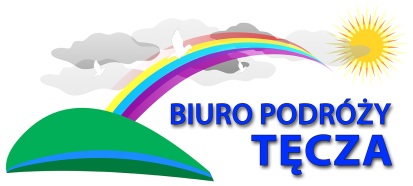 1. Rodzaj imprezy…………………………………………….  2. Nazwa ośrodka …………………………………………….  3. Termin :…………………………………………………….II. INFORMACJE RODZICÓW (OPIEKUNÓW) O DZIECKU1. Imię i nazwisko dziecka.....................................................................2. Adres ..................................................................................................3. PESEL ................................................................................................4. Telefon rodziców podczas pobytu na kolonii...................................5. Adres email :........................................................................................ III.  Oświadczenie 1.Proszę o wystawienie rachunku dla: .......................................................................................................................................................Zobowiązuję się do uiszczenia odpłatności za pobyt dziecka na kolonii  w kwocie ................... zł. (przelew na konto firmowe,              Wpłaty za pobyt na kolonii należy dokonać na konto :PKO BANK POLSKI S.ANr 82102049390000000201168301.......................................			...................................              data					         podpis